     PRE-MIDTERM (2022 - 23)Class: VI		                      Sub: FRENCH		      Max Marks: 30Date: 26.05.2022			       Set -  I		                Time        : 1 hour-----------------------------------------------------------------------------------------------------------Section A Compréhension écrite (Passage reading) (5 marks)I. Lisez et répondez aux questions suivantes.   (Read answer to the questions)Se présenter (Introduce yourself)Salut !Je m’appelle Luc Legrand.Je vais bien!J’habite à Paris.J’ai neuf ans.Merci beaucoup!1. Dites vrai ou faux : (Say true or false)                                                      (2x1=2)1. Salut (Formal)         VraiFaux2.Je vais bien (Informal) VraiFaux2. Complétez avec un mot du texte de la compréhension:                         (3x1=3)    (Find the word from passage)Je __________________ Luc Legrand.      a. M’appelle      b. M’appeller2. J’habite à __________________.    a. Paris    b. Lyon3. J’ai __________________ ans.    a. Huit    b. NeufSECTION B Production écrite (Creative writing) (10 marks)II. Chassez l’intrus : (Choose the add one out)                                          	  (2x1=2)Bon après-midi, Bonsoir, Salut. _________________.Excusez-moi, Salut, Bonjour. _________________.III. Écrivez en français : (Write in french)                                                		   (3x1=3)Et toi ? - _________________.Merci beaucoup - _________________.S’il vous plaît - _________________.IV. Trouvez les bonnes expressions données : (Find the given expressions)         (5x1=5)     ( Au revoir, Bonne nuit, Désolé, Pas mal, Ça va bien )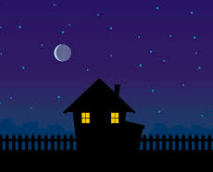 1.             _______________________________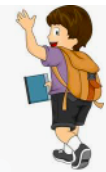 2.             _______________________________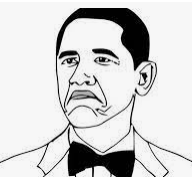 3.          _______________________________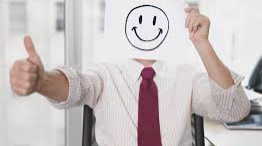 4.           _______________________________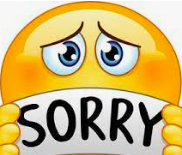 5.          _______________________________SECTION C Grammaire (Grammar) (7 marks)V. Trouvez les accents: (Find the accents)                                                 		  (2x1=2)Noel  -  _________________     a. Noêl     b. Noël2. Francais  -  _________________     a. Français     b. FrâncaisVI. Trouvez les nombres cardinaux. (Find the cardinal numbers).      		   (3x1=3)2 + 2 = _________________.2.   7 + 4 = _________________.3.  10+10 = _________________.VII. Retrouvez les mots (Un jumble words)                                                              (2x1=2)IRMCE - _________________.MDAMAE - _________________.SECTION D - Culture et Civilisation (Remembering and Analyzing) (8 marks)VIII. Remplissez. (Fill in the blanks)                                                         		  (4x1=4)1. _________________ is the currency of France.2. France is often called _________________.3. _________________ is the capital of France.4. Le camembert is a _________________.IX. Dites vrai ou faux. (True or False)                                                    		   (4x1=4)                         ‘’Bleu, blanc, rouge’’ are the three colours of French flag. _________________.Paris is also called ‘’La ville lumière’’. _________________.Le Bourgogne is a museum. _________________.The easter is celebrated on 14th July ‘’Le quatorze juillet’’. _________________.BONNE CHANCE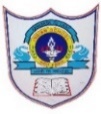 INDIAN SCHOOL AL WADI AL KABIR1.Section ACompréhension écrite (Passage reading)5 marks 2.Section BProduction écrite (Creative writing)10 marks 3.Section CGrammaire (Grammar)7 marks 4.Section DCulture et Civilisation (Remembering and Analyzing)8 marks 